ТОМСКИЙ РАЙОНМуниципальное образование «Зоркальцевское сельское поселение»ИНФОРМАЦИОННЫЙ БЮЛЛЕТЕНЬПериодическое официальное печатное издание, предназначенное для опубликованияправовых актов органов местного самоуправления Зоркальцевского сельского поселения и иной официальной информацииИздается с .								№ 791с.ЗоркальцевоМУНИЦИПАЛЬНОЕ ОБРАЗОВАНИЕ«ЗОРКАЛЬЦЕВСКОЕ СЕЛЬСКОЕ ПОСЕЛЕНИЕ»СОВЕТ ЗОРКАЛЬЦЕВСКОГО СЕЛЬСКОГО ПОСЕЛЕНИЯРЕШЕНИЕ № 38________________					   		____21.11.2019____								            38-е собрание IV-созываО внесении изменений в Решение Совета Зоркальцевского сельского поселения от 07.10.2014 г. № 21 «О принятии решения об утверждении Генерального Плана и Правил землепользования и застройки муниципального образования «Зоркальцевское сельское поселение»          В соответствии с Федеральным законом № 131-ФЗ «Об общих принципах организации местного самоуправления в Российской Федерации», Приказа Минэкономразвития Российской Федерации от 01.09.2014 г. № 540, Устава Зоркальцевского сельского поселения,  Градостроительного Кодекса Российской Федерации, в целях определения назначения территорий исходя из совокупности социальных, экономических, экологических и иных факторов, обеспечения устойчивого развития территории, развития инженерной, транспортной и социальных инфраструктур, соблюдения прав человека на благоприятные условия жизнедеятельности,Совет Зоркальцевского сельского поселения РЕШИЛ:1. Внести изменения в Решение Совета Зоркальцевского сельского поселения от 07.10.2014 № 21 «О принятии решения об утверждении Генерального плана и Правил землепользования и застройки муниципального образования «Зоркальцевское сельское поселение», а именно:2. Внести изменения в Генеральный план и Правила землепользования и застройки муниципального образования «Зоркальцевское сельское поселение» в отношении земельного участка с кадастровым номером 70:14:0100035:5295, расположенного в границах населенного пункта д. Петрово, по адресу: Томская область, Томский район с СХ-1 (зона ведения садоводства) зоны на П-2 (зона производственных предприятий IV-V классов и коммунально-складских объектов) зону и земельного участка с кадастровым номером 70:14:0100035:1114, расположенного в границах населенного пункта д. Петрово, по адресу: Томская область, Томский район, окр. д. Петрово, уч. № 1 с СХ-1 (зона ведения садоводства) зоны на П-4 (производственно-деловая зона) зону, согласно Приложению.3. Настоящее Решение направить Главе Зоркальцевского сельского поселения для подписания, опубликования в Информационном бюллетене Зоркальцевского сельского поселения и размещения на официальном сайте Зоркальцевского сельского поселения в сети Интернет – www.zorkpos.tomsk.ru.4. Настоящее Решение вступает в силу с даты его опубликования в Информационном бюллетене Зоркальцевского сельского поселения.Председатель Совета	Зоркальцевского сельского поселения	                                                 	Глава Зоркальцевского  сельского поселения                                                                                              Приложение 1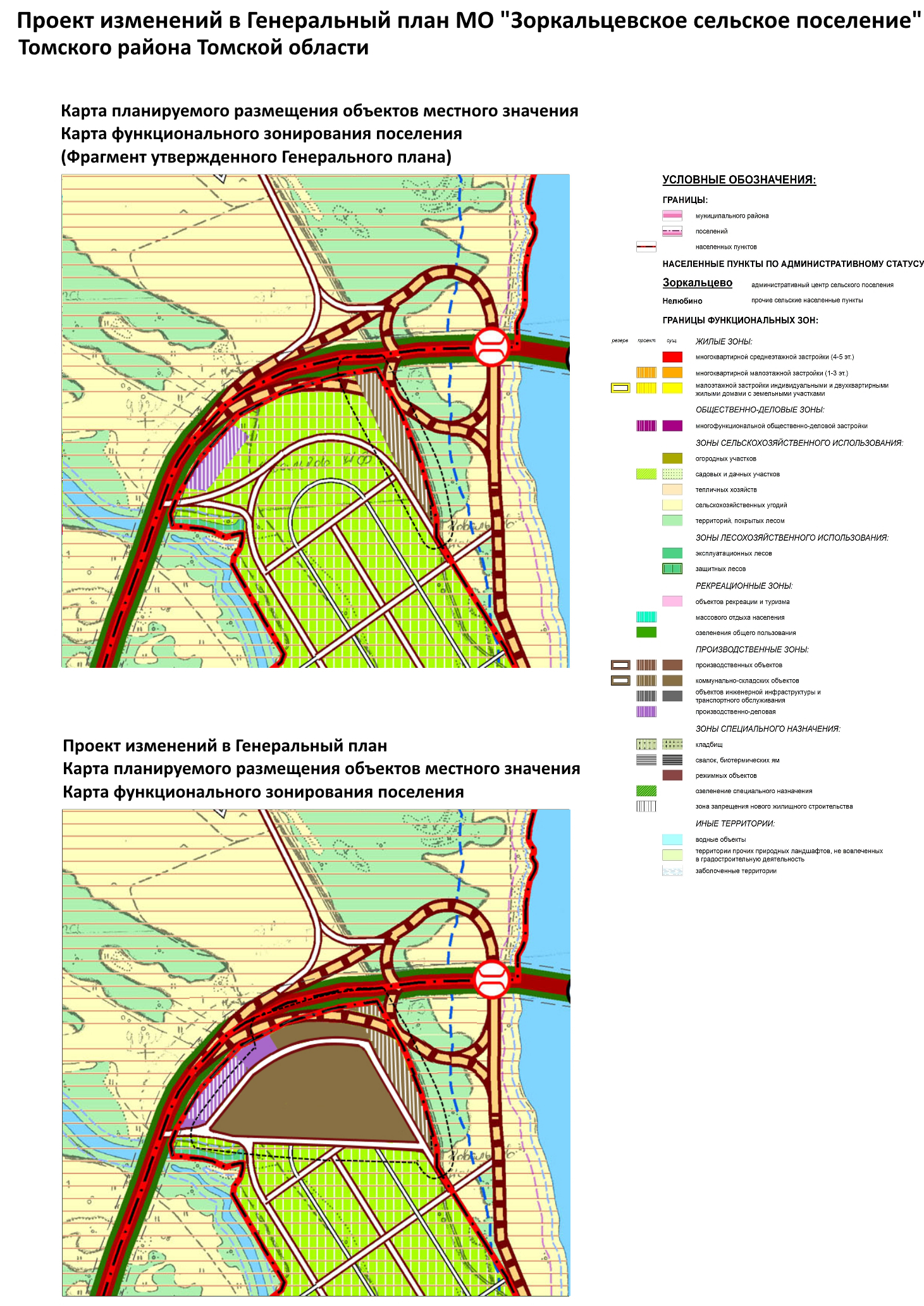 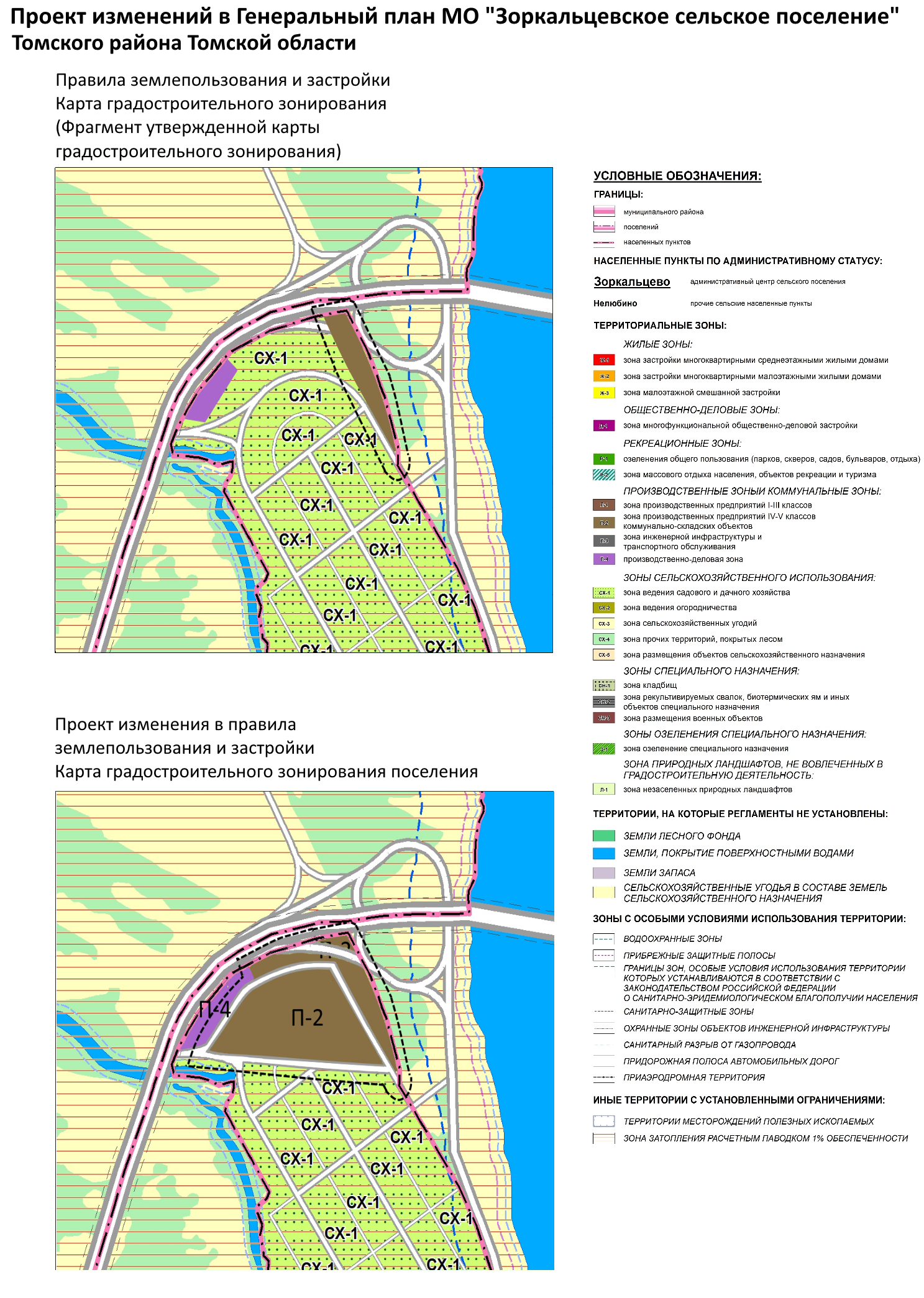 МУНИЦИПАЛЬНОЕ ОБРАЗОВАНИЕ«ЗОРКАЛЬЦЕВСКОЕ СЕЛЬСКОЕ ПОСЕЛЕНИЕ»СОВЕТ ЗОРКАЛЬЦЕВСКОГО СЕЛЬСКОГО ПОСЕЛЕНИЯРЕШЕНИЕ № 39________________							____21.11.2019____								            38-е собрание IV-созываО внесении изменений в Решение Совета Зоркальцевского сельского поселения от 07.10.2014 г. № 21 «О принятии решения об утверждении Генерального Плана и Правил землепользования и застройки муниципального образования «Зоркальцевское сельское поселение»          В соответствии с Федеральным законом № 131-ФЗ «Об общих принципах организации местного самоуправления в Российской Федерации», Приказа Минэкономразвития Российской Федерации от 01.09.2014 г. № 540, Устава Зоркальцевского сельского поселения,  Градостроительного Кодекса Российской Федерации, в целях определения назначения территорий исходя из совокупности социальных, экономических, экологических и иных факторов, обеспечения устойчивого развития территории, развития инженерной, транспортной и социальных инфраструктур, соблюдения прав человека на благоприятные условия жизнедеятельности,Совет Зоркальцевского сельского поселения РЕШИЛ:1. Внести изменения в Решение Совета Зоркальцевского сельского поселения от 07.10.2014 № 21 «О принятии решения об утверждении Генерального плана и Правил землепользования и застройки муниципального образования «Зоркальцевское сельское поселение», а именно:2. Внести изменения в Генеральный план и Правила землепользования и застройки муниципального образования «Зоркальцевское сельское поселение» в отношении уточнения границ д Петровский Участок Томского района Томской области, исключения автодороги Томск-Каргала-Колпашево из границ населенного пункта д Петровский Участок Томского района Томской области, согласно Приложению.3. Настоящее Решение направить Главе Зоркальцевского сельского поселения для подписания, опубликования в Информационном бюллетене Зоркальцевского сельского поселения и размещения на официальном сайте Зоркальцевского сельского поселения в сети Интернет – www.zorkpos.tomsk.ru.4. Настоящее Решение вступает в силу с даты его опубликования в Информационном бюллетене Зоркальцевского сельского поселения.Председатель Совета	Зоркальцевского сельского поселения	                                                 	Глава Зоркальцевского  сельского поселения                                                                                              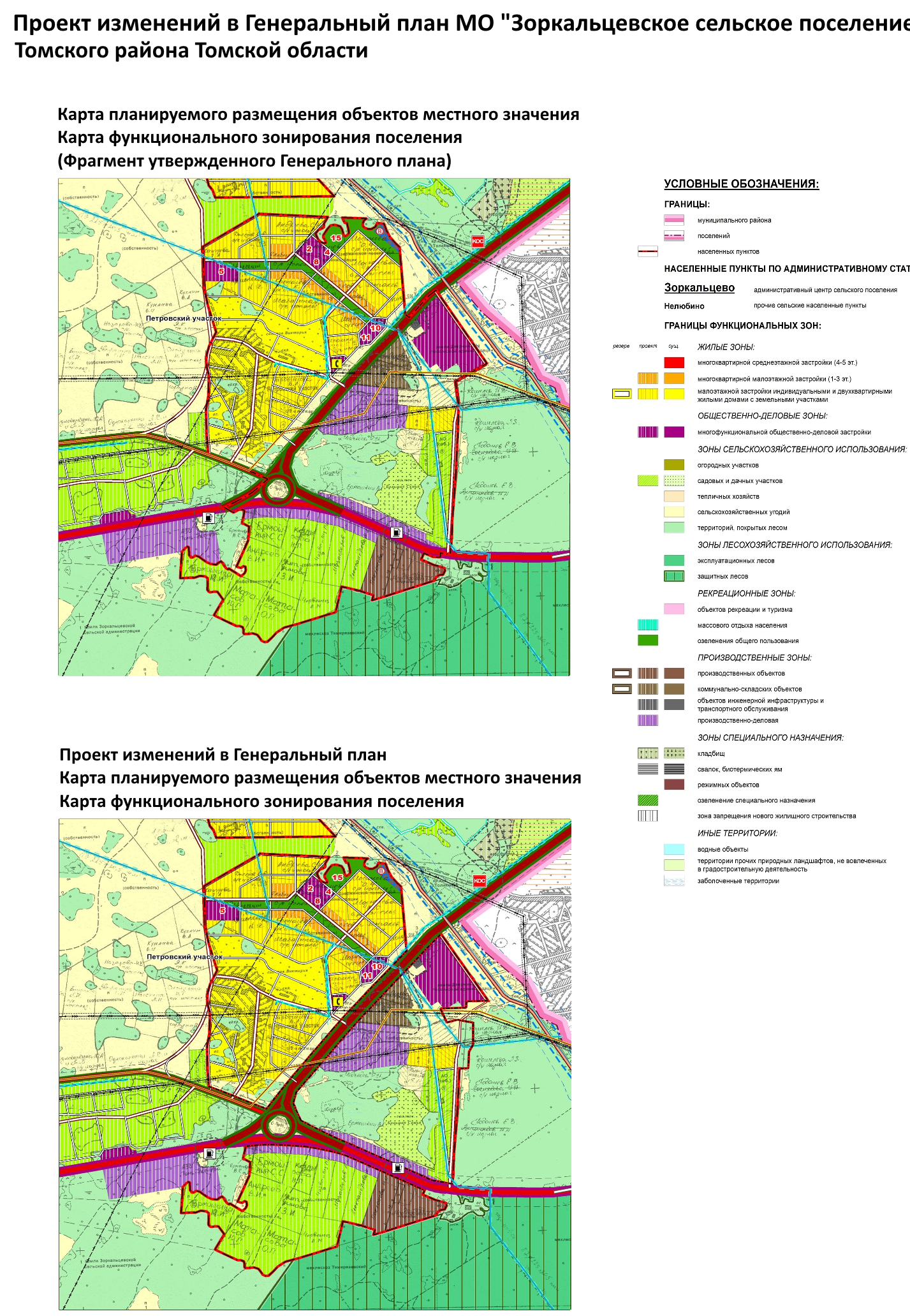 Тираж 11 экземпляров, ответственный за выпуск Наконечная Т.В. 